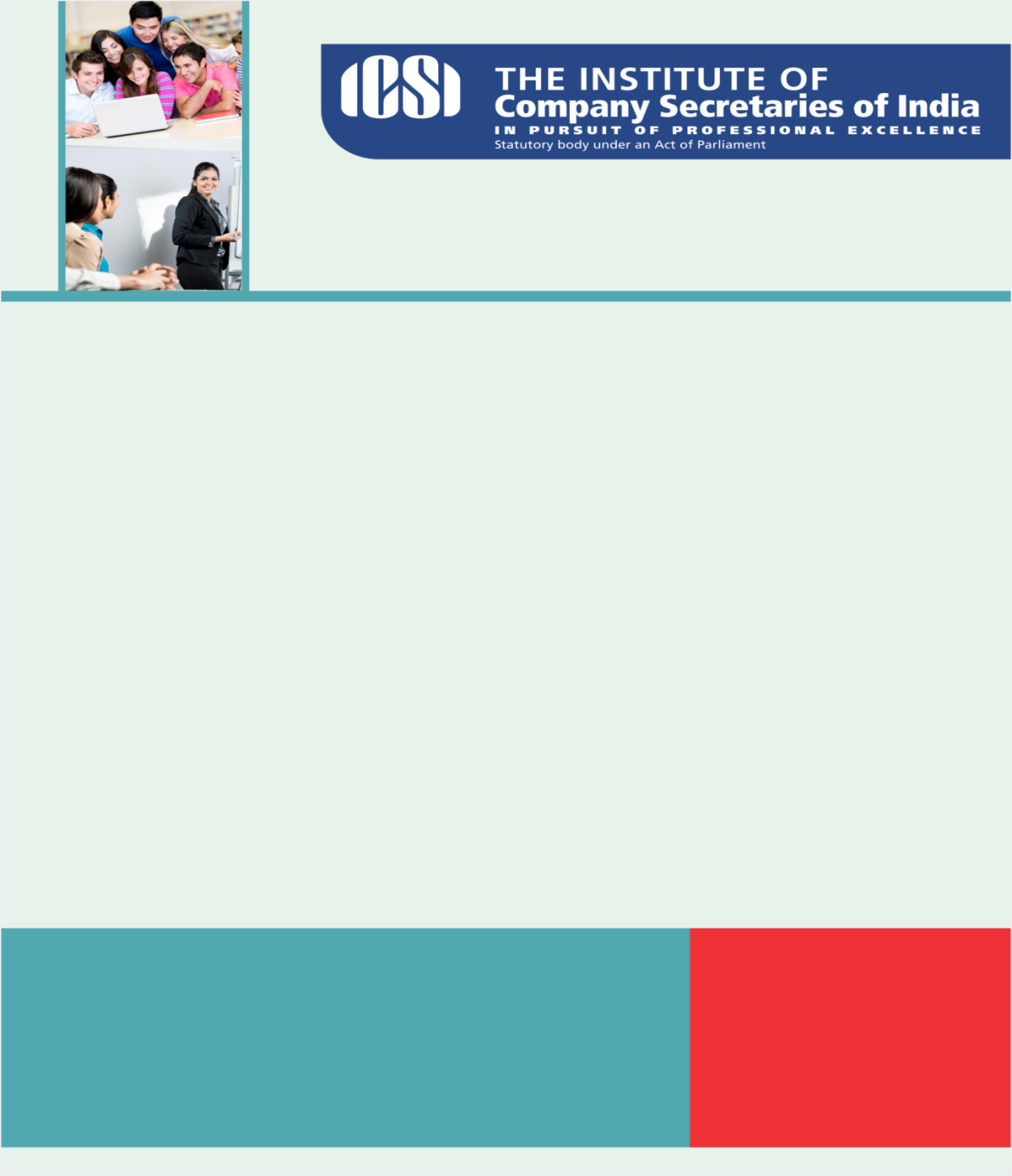 Knowledge Appraise Central Excise Manual    IRDAI: Licensed Individual SurveyorsCorporate SurveyorsRegulatory UpdatesIPR: Clarification regarding the Patents (Amendment) Rules 2016RBI:Master Direction- Reserve Bank of India (Financial Services provided by Banks) Directions, 2016Foreign Exchange Management Act, 1999 (FEMA) Foreign Exchange (Compounding Proceedings) Rules, 2000 (the Rules) - Compounding of Contraventions under FEMA, 1999Export Data Processing and Monitoring System (EDPMS) – Additional modules for caution listing of exporters, reporting of advance remittance for exports and migration of old XOS dataReview of Framework for Revitalising Distressed Assets in the Economy and Strategic Debt Restructuring MechanismATMs - Security and Risk Mitigation Measures for Card Present (CP) TransactionsCredit information reporting in respect of Self Help Group (SHG) members SEBI: Disclosure of the Impact of Audit Qualifications by the Listed EntitiesSecurities And Exchange Board Of India (Substantial Acquisition Of Shares And Takeovers) (Second Amendment) Regulations, 2016 (w.e.f. May 25, 2016)Securities And Exchange Board Of India(Issue Of Capital And Disclosure Requirements) (Third Amendment) Regulations, 2016Securities and Exchange Board of India (Intermediaries) (Amendment) Regulations, 2016 (w.e.f. May 25,2016)Securities and Exchange Board of India (Issue and Listing of Non-Convertible Redeemable Preference Shares)(Amendment)Regulations, 2016 (w.e.f. May 25, 2016)Securities and Exchange Board of India(Issue and Listing of Debt Securities) (Amendment) Regulations, 2016 (w.e.f. May 25, 2016)Securities and Exchange Board of India (Listing Obligations and Disclosure Requirements) (Amendment) Regulations 2016ICSI NewsCompanies (Corporate Social Responsibility Policy) Amendment Rules, 2016Legal Term“Actionable per se”The very act is punishable and no proof of damage is required.Market Indices (at 11:22 AM) 
Kindly send your feedback/suggestions regarding CS updates at csupdate@icsi.eduFor Previous CS UPDATE(S) visit :  http://www.icsi.edu/Member/CSUpdate.aspxIf you are not receiving the CS update, kindly update your e-mail id with Institute’s database by logging on ICSI website.  SENSEX26,703 (49.49)NIFTY 8,172 (15.40)GOLD (MCX) (Rs/10g.) 28,453 (-150.00)USD/INR67.33(0.29)